Sint Maarten Yacht Club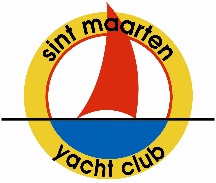 STANDARD SAILING INSTRUCTIONS – DINGHY AND DAY BOAT RULES The Regatta will be governed by the rules as defined in the Racing Rules of Sailing 2017-20No national authority prescriptions will apply.Sunfast Boat Handling Rules will apply to boats in the Sunfast Class. These can be found in Addendum A.If there is a conflict between languages the English text will take precedence.NOTICES TO COMPETITORSNotices to competitors will be posted on the official Notice Board located at The Sint Maarten Yacht Club. ENTRYEntry is open to any boat in a class listed in the NOR. Other boat types interested in participating should consult with the SMYC sailing committee. Entry is subject to the completion of an entry form available from the Race Office and payment of any fee prior to racing on a Race Day. ADDITIONAL IDENTIFICATIONAll participating boats shall have unique sail numbers and/or hull colours, or be otherwise easily identified by the committee boat. CHANGES TO SAILING INSTRUCTIONSAny change to these sailing instructions will be posted not less than 1 hour before the warning signal of the first race in which it will take effect, except that any change to the schedule of races will be posted by 20:00 on the day before it will take effect.Changes to these Sailing Instructions may be made verbally by the Race Committee on the water by hailing.SCHEDULE OF RACESThe Schedule of Races is given in the NOR.
CLASSES, CLASS FLAGS, AND STARTING ORDERClass flags will be as follows: Optimist – Optimist Class flagLaser Pico - GreenRS Quest  - YellowLaser – Laser Class FlagSunfast 20 - PinkTHE COURSESThe diagrams in Addendum B show the courses, including approximate angles between legs, the order in which marks are to be passed, and the side on which each mark is to be left.The course to be sailed will be signaled verbally by the Race Committee and may also be displayed on a course board on the Committee boat.MARKS10.1 Marks will consist of any of the below: orange and/or white ball-shaped fenders,white inflated marks bearing a ‘Budget Marine’ logo, orred inflated marks bearing a ‘Budget Marine’ logoThe starting and finishing marks will be orange ball-shaped fenders.THE STARTRaces will be started according to the Modified 3- minute Starting System. This changes RRS 26. The P flag will be up from 2 minutes before start to 1 minute before start. The starting line will be between a staff displaying an orange flag on the committee boat and a nearby orange ball-shaped fender.Boats whose warning signal has not been made shall avoid the starting area during the starting sequence for other races.CHANGE OF THE NEXT LEG OF THE COURSETo maintain a course configuration or change course length marks may be moved as necessary, but no mark shall be moved when any boat is sailing on the leg that it ends. A leg of the course may not be deleted. This changes RRS 32.2 and 33.The Race Committee will not signal a change of course unless the change is greater than 30° in direction or 25% in length. This changes RRS 33.THE FINISHThe finishing line will be between a staff displaying an orange or blue flag on the committee boat and a nearby orange ball-shaped fender.



PENALTY SYSTEMRRS 44.1 is changed so that the Two-Turns Penalty is replaced by the One-Turn Penalty.RRS 44.3 Scoring Penalty will apply.RRS 44.1 is modified to allow a boat to take an Arbitration Penalty for a breach of a rule of Part 2 after the incident but prior to the protest hearing by acknowledging the breach before arbitration or by accepting the opinion of the arbitrator. This Arbitration Penalty shall be 30% of the number of boats entered (rounding 0.5 upward) added to her finish position. However she shall not be scored worse than "Did not finish".PROTESTS AND REQUESTS FOR REDRESSFor each class, the protest time limit is 60 minutes after the last boat has finished the last race of the day or after instruction 15 has been applied to that race.Breaches of Standard Clauses 1.3, 2, 9.3, 17, or 18 will not be grounds for a protest by a boat. This changes RRS 60.1(a).Except for breaches of RRS Part 2, the protest committee may apply any penalty that they deem equitable. This changes RRS 64.1.The scoring abbreviation for a discretionary penalty imposed under Standard Clauses 12.3 or 13.3 will be ‘DPI’.ARBITRATIONFor protests involving an alleged breach of a rule of Part 2, a short arbitration hearing will be held prior to a protest hearing. This changes Part 5, Section B of the RRS.After a written protest is delivered to the Protest Desk, one representative from each boat will meet with the arbitrator unless the protestor requests that the protest be withdrawn. No witnesses will be allowed. Protests not resolved by arbitration will be forwarded to the Jury.A boat that accepts the arbitrators opinion that she broke a rule of Part 2 shall receive a penalty score of 30% as detailed in Standard Clauses 12.3.The acceptance of an Arbitration Penalty cannot be grounds for redress or be appealed.SCORINGA boat’s series score will be:To request correction of an alleged error in posted race or series results, a boat may complete a scoring enquiry form available at the race office.EQUIPMENT AND MEASUREMENT CHECKSA boat or equipment may be inspected at any time for compliance with the Rules. On the water, a boat can be instructed by a race committee equipment inspector or measurer to proceed immediately to a designated area for inspection.SUPPORT BOATSTeam leaders, coaches and other support personnel shall stay outside areas where boats are racing from the time of the preparatory signal for the first class to start until all boats have finished or retired or the race committee signals a postponement, general recall or abandonment.PRIZESPrizes may be awarded for the top 3 positions per class.DISCLAIMER OF LIABILITYCompetitors participate in the regatta entirely at their own risk. See RRS 4, Decision to Race. The organising authority will not accept any liability for material damage or personal injury or death sustained in conjunction with or prior to, during, or after the regatta.RIGHTS TO USE NAME AND LIKENESS By participating in this event, competitors automatically grant to the organizing authority and the event sponsors the right, in perpetuity, to make, use, and show, at their discretion, any photography, audio and video recordings, and other reproductions of them made at the venue or on the water from the time of their arrival at the venue, until their final departure, without compensationRaces completedexcluded scoresfewer than 5None5 - 9110 - 14215 - 19320 or more1 for each 5 races completed